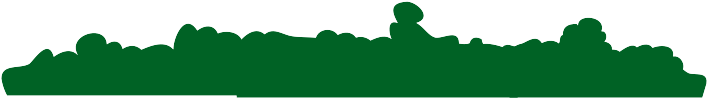 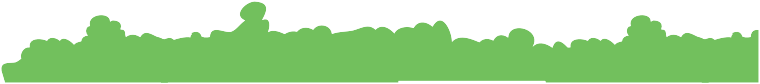 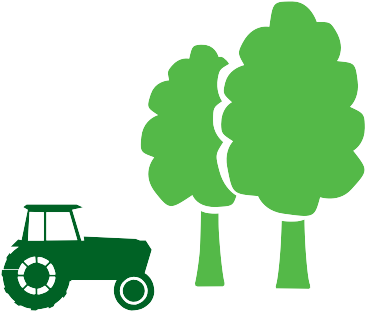 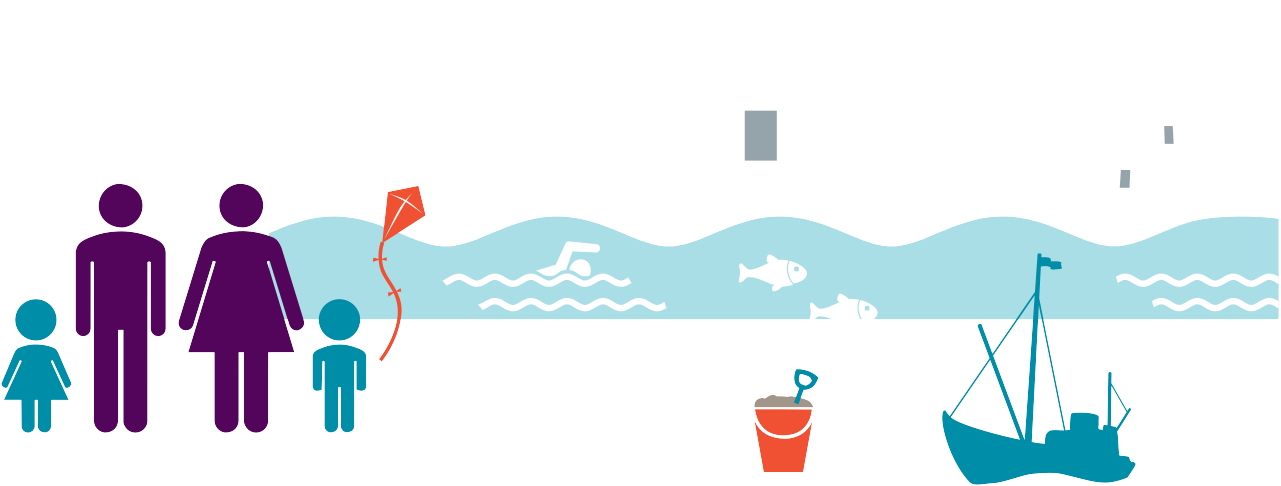 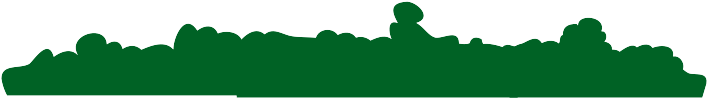 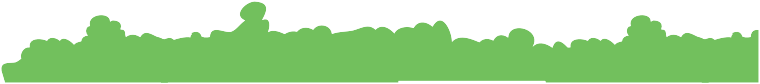 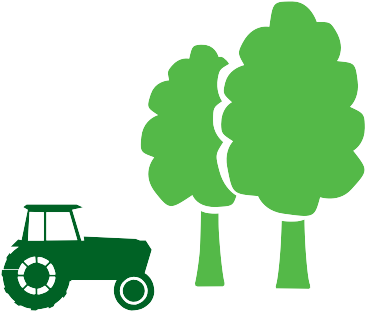 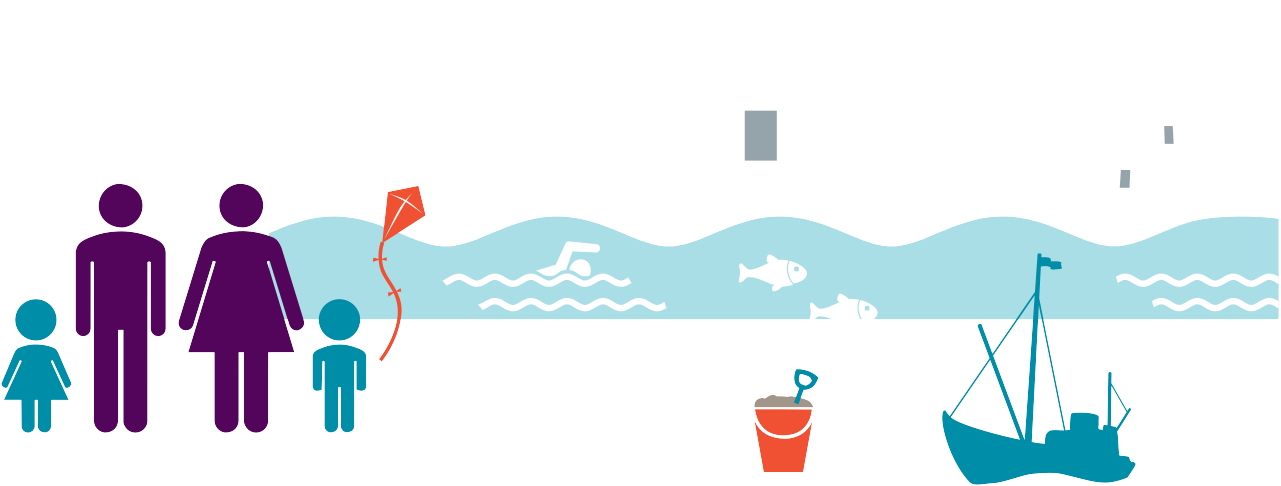 Sheet 7 – Donabate / PortraneAmend zoning from Objective RU ‘Rural’ to Objective RB ‘Rural Business’ at Blake’s Cross.  Amend zoning from Objective RU ‘Rural’ to Objective RB ‘Rural Business’ at Blake’s Cross.  Amend zoning of lands south of the ‘CI’ zoning at St Patrick’s National School fronting the Portrane Road, from Objective HA ‘High Amenity’ to Objective CI ‘Community Infrastructure’.  Insert Local Objective:‘Provide pedestrian and vehicular access to a designated school set down area to serve St Patrick’s National Schools.’(Motion No. AI029128 and AI029131, Agenda Item Nos: 452 and 453).Amend zoning from Objective HA ‘High Amenity’ to Objective CI ‘Community Infrastructure’ east of the existing National Schools Insert Local Objective:Provide a designated school set down area and Place(s) of Worship.Amend zoning from Objective CI ‘Community Infrastructure’ to Objective TC ‘Town Centre’ at St Patrick’s Church Hall (west side of the Main Street).Amend zoning from Objective CI ‘Community Infrastructure’ to Objective TC ‘Town Centre’ at St Patrick’s Church lands (east side of Main Street).Amend zoning from Objective HA ‘High Amenity’ to Objective RC ‘Rural Cluster’ at Balcarrick, Donabate. Add public transport reservation – Swords to Donabate. Insert looped Walkway incorporating the Broad Meadow estuary. SHEET 7 Donabate/PortraneProposed Amendment SH 7.1SHEET 7 Donabate/PortraneProposed Amendment SH 7.2SHEET 7 Donabate/PortraneProposed Amendment SH 7.3SHEET 7 Donabate/PortraneProposed Amendment SH 7.4SHEET 7 Donabate/PortraneProposed Amendment SH 7.5SHEET 7 Donabate/PortraneProposed Amendment SH 7.6SHEET 7 Donabate/PortraneProposed Amendment SH 7.7SHEET 7 Donabate/PortraneProposed Amendment SH 7.8